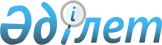 Қалалық қатынастарда жолаушылар мен багажды автомобильмен тұрақты тасымалдауға арналған тарифті саралау туралыАлматы қаласы әкімдігінің 2023 жылғы 10 тамыздағы № 3/438 қаулысы
      Қазақстан Республикасының "Автомобиль көлiгi туралы" Заңының 19 бабының 2-1 тармағына сәйкес Алматы қаласының әкімдігі ҚАУЛЫ ЕТЕДІ:
      1. Қалалық қатынастарда автомобильмен тұрақты тасымалдау тарифі төлем тәсіліне байланысты келесі мөлшерде саралансын:
      жол ақысын ұялы байланыс операторының көрсетілетін қызметтері арқылы немесе көлік картасы немесе мобильді қосымша арқылы қолма-қол ақшасыз төлеу кезінде – 100 теңге;
      жол ақысын қолма-қол ақшамен төлеу кезінде – 200 теңге.
      2. Осы қаулының орындалуын бақылау Алматы қаласы әкiмiнiң жетекшілік ететін орынбасарына жүктелсiн.
      3. Осы қаулы алғаш ресми жарияланғаннан кейін күнтізбелік он күн өткен соң қолданысқа енгізіледі.
					© 2012. Қазақстан Республикасы Әділет министрлігінің «Қазақстан Республикасының Заңнама және құқықтық ақпарат институты» ШЖҚ РМК
				
      Алматы қаласының әкімі 

Е. Досаев
